СУМСЬКА МІСЬКА РАДАVIІ СКЛИКАННЯ LXXVI (позачергова) СЕСІЯРІШЕННЯЗ метою забезпечення жителів міста якісними та безперебійними послугами з організації збирання, вивезення твердих, великогабаритних, ремонтних побутових відходів, небезпечних відходів у складі побутових, що утворюються на території Сумської міської об’єднаної територіальної громади, за результатами проведеного конкурсу відповідно до рішення Сумської міської ради від 26 лютого 2020 року № 6601-МР «Про проведення конкурсу з визначення суб’єктів господарювання – виконавців комунальної послуги з вивезення побутових відходів, що утворюються на території Сумської міської об’єднаної територіальної громади» (зі змінами) та рішення Виконавчого комітету Сумської міської ради від 03.06.2020 № 296 «Про введення в дію рішення конкурсної комісії щодо визначення суб’єктів господарювання – виконавців комунальної послуги з вивезення побутових відходів, що утворюються на території Сумської міської об’єднаної територіальної громади (лоти №№ 1 - 4)», керуючись пунктом 55 статті 26 Закону України «Про місцеве самоврядування в Україні», Сумська міська радаВИРІШИЛА:1. Визначити товариство з обмеженою відповідальністю «СЕРВІСРЕСУРС» виконавцем послуги з вивезення побутових відходів, що утворюються на території Сумської міської об’єднаної територіальної громади, по лотам № 1, № 2, а також відносно новобудов, що будуть введені в експлуатацію в межах території обслуговування (строком надання таких послуг з 11.06.2020 по 10.06.2025).2. Визначити товариство з обмеженою відповідальністю «А-МУССОН» виконавцем комунальної послуги з вивезення побутових відходів, що утворюються на території Сумської міської об’єднаної територіальної громади по лотам № 3, № 4, а також відносно новобудов, що будуть введені в експлуатацію в межах території обслуговування (строком надання таких послуг з 11.06.2020 по 10.06.2025).3. Вважати таким, що втратило чинність рішення Сумської міської ради від 18.03.2015р. № 4128-МР «Про введення в дію рішення конкурсної комісії  щодо визначення переможців конкурсу по визначенню суб’єктів господарювання – виконавців комунальних послуг з організації збирання, вивезення, утилізації твердих побутових, великогабаритних та ремонтних відходів, що утворюються на території міста Суми (лоти №№ 1-4) (зі змінами).». 4. Департаменту комунікацій та інформаційної політики Сумської міської ради (Кохан А.І.) забезпечити офіційне оприлюднення рішення шляхом опублікування в місцевому друкованому засобі масової інформації.5. Організацію виконання даного рішення покласти на Департамент інфраструктури міста Сумської міської ради (Журба О.І.).6. Контроль за виконанням даного рішення покласти на постійну комісію з питань житлово-комунального господарства, благоустрою, енергозбереження, транспорту та зв’язку Сумської міської ради (Гробова В.П.).Сумський міський голова						            О.М. ЛисенкоВиконавець: Журба О.І.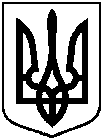 від 10 червня 2020 року № 6965-МР                   м. СумиПро визначення виконавців послуг з вивезення побутових відходів на території Сумської міської об’єднаної територіальної громади 